Задания  для 7А класса на 24.04.2020ИСТОРИЯВыполните тест (ответов может быть несколько):1)	Как в XVII в. называли «дворянство»?а) посадские людиб) служилые людив) рабочие людиг) государевы люди2) 	Главная обязанность служилых людей «по отечеству»:а) военная службаб) ведение финансовых дел на Государевом дворев) ведение домашнего хозяйства на Государевом дворег) полковая служба3) 	Низшую ступень дворянства занимало:а) городовое дворянствоб) уездное дворянствов) поместное дворянствог) провинциальное дворянство4) 	Главные требования дворянства:а) освобождение от налогов и повинностей б) полноправное хозяйствования в своих именияхв) получение доступа к прибыльным должностямг) уравнение в правах с Московским дворянством.5) 	К категории «служилых по прибору» относились:а) кузнецыб) стрельцыв) воротникиг) все ответы верны6) 	Духовенство – это…а) церковнослужители христианских церквейб) представители языческой верыв) дворяне, вызывающие духовг) нет верного ответа7) 	Кто стоял во главе Русской православной церкви?а) московский епископб) московский митрополитв) московский патриархг) московский архиепископ8) 	Какими привилегиями обладала церковь?а) ей принадлежала государственная казнаб) ей принадлежали обширные землив) ей принадлежали огромные богатстваг) все ответы верны.ФИЗИКАВыполните задание.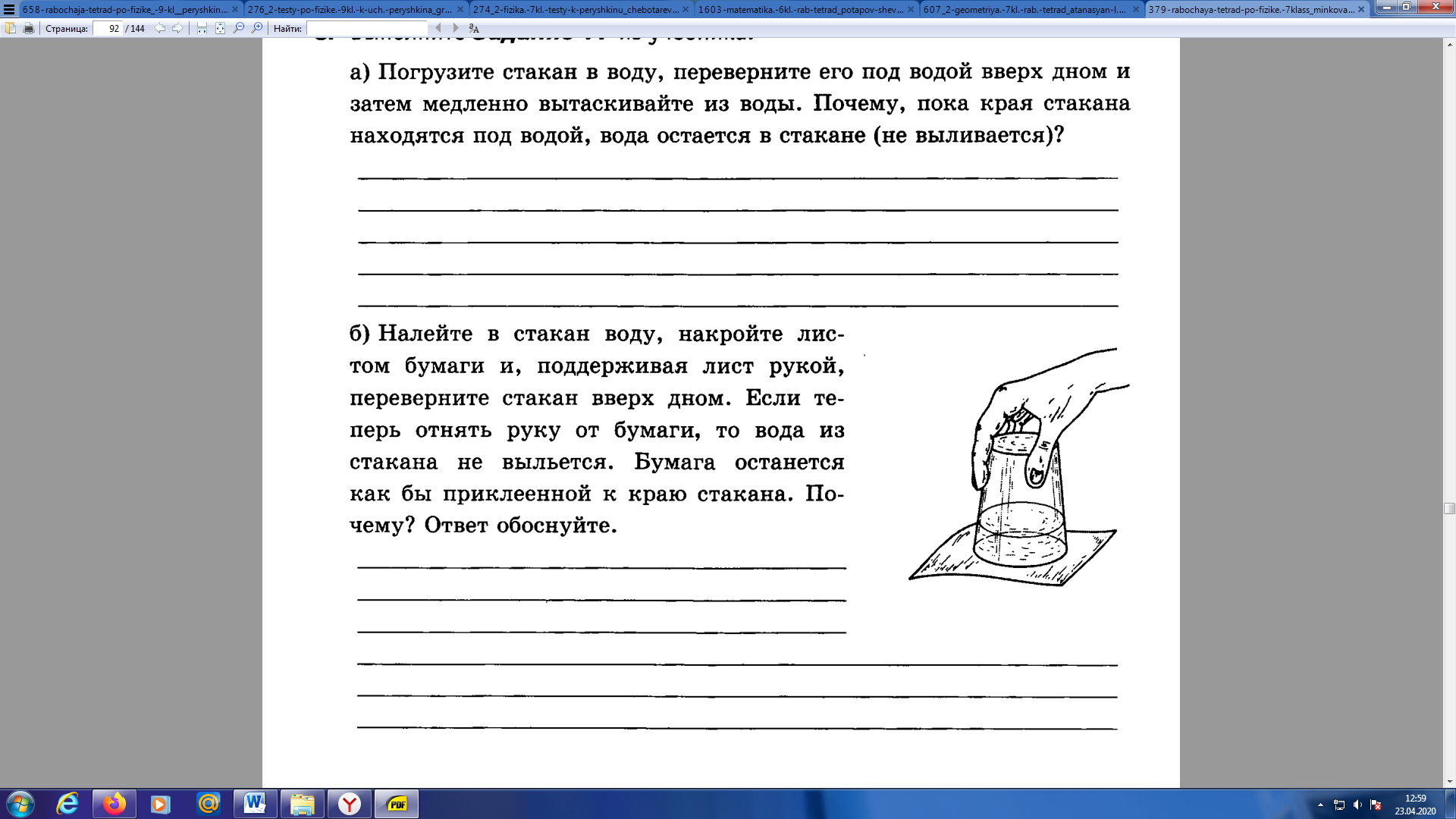 ПредметЗаданиеФорма контроля Русский языкОбразовательный портал  «Решу ВПР»  вариант  121714 (тренировочный)вариант  121715 (контрольный)Выполнить варианты на образовательном портале «Решу ВПР»  и отправить ответы выполненных заданий учителю через портал до 10 часов  27.04.2020 годаИЗОПрезентация по теме «Анималистический жанр» по ссылке: https://www.youtube.com/watch?v=snxGJ6RK2x4Выполнить рисунок по теме «Стилизация изображений животных в украшениях (броши, серьги)». В рисунке показать элементы украшения (металлическая проволока, бисер, бусины, драгоценные камни и др., используя фломастеры, гелевые ручки, акварель, гуашь и пр.Размер изображения  на листе не менее 7см х7 смВыполнить задание и отправить  фото работы учителю на электронную почту IZO3new@yandex.ruдо 9 часов  27.04.2020 годаФизика§44 прочитатьпосмотреть видеоурок (https://youtu.be/EH6GnJdflEI ) ФизикаВыполните задание (см. ниже), письменно ответить в тетради, сделать фото опытовФотографии письменно выполненных заданий прислать учителю на электронную почту moiseevaludmila2020@yandex.ru до 11 часов  27.04.2020 годаФизикаВыполнить карточку №17 на платформе «Учи.ру»(доступ с 24.04.2020 по 27.04.2020)Выполнить до  27.04.2020 годаАнглийский языкгруппа Дворяжкиной Е.Ю.Задание выложено в группе.  Фото страницыВыполненное задание прислать учителю на электронную почту distantschool3@yandex.ruСТРОГО до 19 часов 24.04.2020 годаАнглийский языкгруппа Гапоненко И.Ф.Учебник.Упр.6, стр.77 фразовый глагол makeработа со словами (перевод);выполнить упр. письменно.Задания на сайте «Skysmart “https://edu.skysmart.ru/student/lonobivuge Задания выполнить в тетради, фотографии выполненных заданий прислать учителю на электронную почту     GIFdistant@yandex.ruдо 11 часов 25.04.2020 годаЗадания на сайте «Skysmart “ по ссылкеhttps://edu.skysmart.ru/student/lonobivugeдо 25.04.2020 годаИстория§16 «Сословия в XVII в.: «верхи» общества» Выполните тест  (см. ниже)Фотографию  выполненного  задания присылать на почту Zebra2291@yandex.ruдо 12 часов  25.04.2020 года(при отправке своих фотографий убедитесь, что вы написали свою фамилию и класс) Геометрияп.35, выписать свойства, сделать чертежиЗадания на сайте «Skysmart “https://edu.skysmart.ru/student/rixeveniga Задания на сайте «Skysmart» выполнить  до 14 часов  25.04.2020 года